MINISTERE DE L’ENVIRONNEMENT                                                    BURKINA FASODE L’ECONOMIE VERTE ET DES		                                        Unité-Progrès-JusticeCHANGEMENTS CLIMATIQUES--------------------SECRETARIAT GENERAL                                       --------------------FONDS D’INTERVENTION                             PROJET D’APPUI AU DEVELOPPEMENT       POUR L’ENVIRONNEMENT                                  DE L’ANACARDE POUR LA REDD+  (FIE )                                                                                                    (PADA-REDD+)Février 2018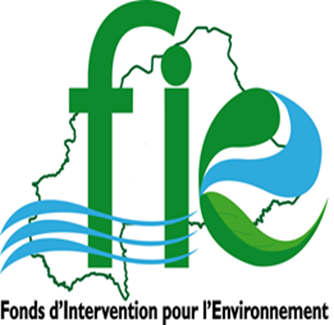 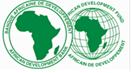 Table des matièresTable des matières	11	Synthèse du projet	22	Présentation du demandeur	32.1	Quelle est votre structure ?	32.2	Quelle est votre expérience dans la filière de l’anacarde?	32.3	Avez-vous déjà bénéficié d’appuis particuliers dans la filière de l’anacarde nottamment de la part de l’administration publique, d’ONG ou de projets / programmes ?    OUI     NON	3Si oui, lesquels sur les 3 dernières années, en incluant les appuis en cours	33	Présentation du projet	33.1	Lieu d’intervention du projet :	33.2	Statut juridique de la zone d’intervention	33.3	Problème à résoudre et justification du projet	33.4	Objectifs, résultats attendus, indicateurs, groupes-cibles et bénéficiaires	43.5	Activités et responsables	43.6	Liens du projet avec les autres actions de votre organisation	53.7	Pilotage, coordination, mise en œuvre et suivi/évaluation	53.8	Prise en compte des thématiques environnement, genre, gouvernance	53.9	Durabilité du projet	63.10	Durée et calendrier	64	Budget du projet	65	Engagement et visas	95.1	DECLARATION DU DEMANDEUR	95.2	VISA DE LA STRUCTURE AFFILIEE	106	Liste des annexes et documents joints	11Synthèse du projetPrésentation du promoteurPrésentation synthétique du projetPrésentation du demandeurQuelle est votre structure ?Présentez en quelques lignes votre organisation (dénomination, type d’organisation, date de création, numéro de reconnaissance officiel, adresse complète, objectifs, membres, domaines d’intervention, zones prioritaires d’intervention, …) Quelle est votre expérience dans la filière de l’anacarde? Décrivez en quelques lignes vos expériences dans la filière de l’anacarde et quelles actions que vous avez déjà menées. Citez les principaux projets et/ou actions déjà mis en œuvre par votre organisation.Avez-vous déjà bénéficié d’appuis particuliers dans la filière de l’anacarde nottamment de la part de l’administration publique, d’ONG ou de projets / programmes ?    OUI     NONSi oui, lesquels sur les 3 dernières années, en incluant les appuis en cours Présentation du projetImportant : si le projet constitue tout ou partie d’un plan d’aménagement, d’un plan de développement d’entreprise, faites référence à ce plan que vous joindrez au dossier, indiquez bien à quelle partie du document vous faites référence.Lieu d’intervention du projet :Indiquer avec précision la zone d’intervention : quels espaces forestiers ou autres, dans quelle(s) commune(s), quels villages. Joindre si possible une carte.Statut juridique de la zone d’interventionIndiquer quel type d’espace est concerné par le projet ; quel est le statut juridique de cet espace ? s’agit-il d’un autre type d’espace? avec quelle vocation et quel statut public ou privé ?Problème à résoudre et justification du projetExpliquer ici quelle est la situation de départ et quel problème vous voulez résoudre, quelles sont les causes du problème, qui est touché par le problème, qu’est-ce qui empêche de régler le problème aujourd’hui. Vérifiez que vous êtes bien dans un domaine éligible.Expliquer ensuite ce que vous voulez faire et en quoi cela peut résoudre le problème, comment vous pensez faire, avec qui vous allez travailler, pourquoi vous avez choisi cette solution plutôt qu’une autre, comment les bénéficiaires directs ou finaux ont été impliqués dans l’identification et la formulation du projet, … Objectifs, résultats attendus, indicateurs, groupes-cibles et bénéficiairesIndiquez dans le tableau l’objectif général : quels sont les avantages sociaux, environnementaux ou économiques généraux qu’on attend ?Indiquez les objectifs particuliers (il peut y avoir un seul, ou deux, ou trois, …) : quels bénéfices ou avantages le projet va apporter à quels groupes ?Précisez le ou les résultats attendus (il peut y avoir un seul, ou deux, ou trois, …) pour chaque objectif particulier : ils doivent traduire des changements concrets, être situés dans le temps, indiquer des groupes-cibles, et pouvoir être traduits en indicateurs. Attention à ne pas mettre trop de résultats attendus, chaque résultat devra être ensuite accompagné d’indicateurs et d’activités.Indicateurs : les indicateurs d’activité concernent la réalisation physique des activités (par ex. « 5.000 plants sont mis en terre »), les indicateurs d’impact concernent les impacts attendus des réalisations (par exemple « les revenus des membres du groupement ont augmenté de 30 % »).Mettez pour chaque résultat 1 à 2 indicateurs de réalisation, puis 1 à 2 indicateurs d’impact, soyez précis en indiquant les durées, les groupes-cibles, les zones concernées, … ; Indiquez les groupes-cibles, ce sont ceux qui sont affectés directement et positivement par le projet.Précisez ensuite les bénéficiaires finaux directs ou indirects, ce sont ceux qui tirent un profit à long terme de l’action au sens large, et leur situation : quels villages, quels groupes socio-professionnels, quel type de personnes, … Soyez précis dans la quantification des groupes-cibles et des bénéficiaires, en indiquant :combien de personnesquelles catégories sociales et/ou professionnellesquel nombre d’hommes et de femmesquelle localisationActivités et responsablesAttention, reprenez ici les résultats attendus que vous avez indiqués au-dessus. Et pour chaque résultat attendu, détaillez les activités et les sous-activités qui sont prévues pour atteindre chaque résultat. Il doit y avoir un lien direct entre activités et résultats. Il faut être précis dans le détail des activités et sous-activités nécessaires pour atteindre les résultats. Vous indiquerez aussi qui est responsable de quoi dans chaque activité prévue.Liens du projet avec les autres actions de votre organisationExpliquer ici comment le projet s’intègre dans votre action générale. Selon les cas il peut s’agir de votre plan de travail annuel, de votre plan de développement de l’entreprise. Il faut expliquer comment ce projet est cohérent et contribue à votre action générale.Pilotage, coordination, mise en œuvre et suivi/évaluationIndiquez comment le projet va être piloté et géré sur le plan technique et financier. Qui va diriger le projet ? Qui va gérer la partie technique et mettre en œuvre ? Qui va gérer les fonds et assurer les paiements ? Qui va assurer le suivi, l’évaluation et la production des rapports d’avancement ?Avec quels partenaires publics ou privés allez-vous travailler et comment ?Prise en compte des thématiques environnement, genre, gouvernanceQuels seront les effets attendus du projet sur l’environnement ? En cas d’effets négatifs, quelles mesures sont prévues pour les réduire et les compenser ?Quels seront les effets du projet sur les groupes vulnérables en général et les femmes en particulier ? Comment sont-ils / elles impliqués dans le projet ? Quels bénéfices peuvent-ils / elles en tirer ?Durabilité du projetComment l’action du projet va se poursuivre après la fin du projet ? Qu’est-ce qui est prévu pour que ces effets soient durables et se poursuivent dans le temps après le projet ?Durée et calendrier Indiquez ici la durée en mois, puis le calendrier des activités à mener. Préciser bien les mois de l’année afin d’apprécier l’adéquation des activités par rapport aux saisons. Indiquez les sous-activités par mois avec des X. Veillez à ne pas dépasser une durée de 12 mois. Vous pouvez réaliser les activités en moins de 12 mois.Budget du projetLe budget est à remplir selon le tableau suivant : Déclaration du demandeurJe, soussigné …………., agissant en tant que représentant de l’organisation de………………..certifie que les informations fournies dans la présente demande sont exactes que je suis habilité à agir au nom de l’organisation demandeuseque mon organisation sollicite une subvention d’un montant de …………….. FCFA pour réaliser l’action suivante ……………….que l’organisation mobilisera effectivement sa contribution de …….. en nature et/ou en espèces dans les délais prévusque l’organisation remboursera les montants qui ne seront pas dépensés ou qui seront non justifiésNom et prénom:Qualité :Signature :Date et lieu :Liste des annexes et documents jointsVous listerez ici les pièces jointes à la demande (documents techniques, pièces administratives, etc.), dans l’ordre où elles seront jointes :….….….Nom de l’institution / organisationAdressePersonne de contact (nom, fonction, téléphone, email)Statut du demandeur (à cocher) Associations, ONG  Groupements  Sociétés  Coopératives Unions Date de création Nombre de membres de l’organisation (à compléter)Hommes (à compléter)Femmes (à compléter)Sous-composante demandée (à cocher) Appui à la mise en place de nouvelles plantations d’anacardes Appui aux investissements productifs  Appui à la production de plants  Appui à l’entretien des plantations existantes Titre du projetRégion administrative (à cocher) Hauts Bassins Cascades    Sud-Ouest  CommuneRésumé du projetFaire un résumé en une dizaine de lignes, mettre les points saillants des objectifs, activités, bénéficiairesDurée du projet (en mois)Date de démarrage prévueCoût total du projet (FCFA)Montant du financement demandé Montant de la contribution du demandeurObjectif général123Objectifs particuliersRésultats attendusIndicateurs de réalisationIndicateurs d’effet et d’impactGroupes-ciblesBénéficiaires finauxRESULTAT 1Descriptif Activité / Sous-activitéResponsableActivité 1.1Sous-activité Sous-activitéActivité 1.2…RESULTAT 2Descriptif Activité / Sous-activitéResponsableActivité 2.1Sous-activité Sous-activité Activité 2.2…Mois 1Mois 2Mois 3………Activité 1.1Sous activité 1.1.1XSous activité 1.1.2XX…Activité 1.2Sous activité 1.2.1XXSous activité 1.2.2X…CodePartie/Volet/ActivitéUnité Nombre  Coût unitaire  Total FCFA Source de financement (PADA ou demandeur)1Résultat n°1                                                                                                                                     TOTAL RESULTAT 1 :Résultat n°1                                                                                                                                     TOTAL RESULTAT 1 :Résultat n°1                                                                                                                                     TOTAL RESULTAT 1 :Résultat n°1                                                                                                                                     TOTAL RESULTAT 1 :000.0001.1Activité 1.1Total Activité 1.1 000.000 1.1.1Sous-activité 1.1.10000.000 000.000 0000.000 000.000 ……0000.000 000.000 1.1.2Sous-activité 1.1.20000.000 000.000 0000.000 000.000 ……0000.000 000.000 1.1.3Sous-activité 1.1.3…..1.2Activité 1.2Total Activité 1.2 000.000 1.2.1Sous-activité 1.2.1…1.3Activité 1.32Résultat n° 2                                                                                                                                  TOTAL RESULTAT 2 :Résultat n° 2                                                                                                                                  TOTAL RESULTAT 2 :Résultat n° 2                                                                                                                                  TOTAL RESULTAT 2 :Résultat n° 2                                                                                                                                  TOTAL RESULTAT 2 :000.0002.1Activité 2.1Total Activité 2.1 000.000 0.0.0Frais de fonctionnement (maximum 5 % du total des coûts directs)000.000 0000.000 000.000 0000.000 000.000 …TOTAL 0.000.000